Об утверждении Порядка предоставления единовременной компенсационной денежной выплаты на приобретение пользовательского оборудования для приема сигнала эфирного цифрового наземного телевизионного вещания общероссийских обязательных общедоступных каналов и (или) радиоканалов гражданам, отнесенным к социально незащищенным категориям населения Самарской области, проживающим на территории муниципального района Пестравский Самарской области В соответствии с решениями, принятыми на заседании  Правительства Российской Федерации 15 ноября 2018 года,  о поэтапном прекращении эфирной наземной аналоговой трансляции обязательных общедоступных телеканалов на территории Российской Федерации, в том числе с  3 июня 2019 года на территории Самарской области, в целях оказания адресной помощи гражданам, отнесенным к  социально незащищенным категориям населения Самарской области, в соответствии с Федеральным законом Российской Федерации от 06.10.2003 № 131-ФЗ «Об общих принципах организации местного самоуправления в Российской Федерации», Законом Самарской области от 06.05.2000 № 16-ГД «О социальной помощи в Самарской области», постановлением Правительства Самарской области от 25.03.2019 № 165  «О внесении изменений в постановление Правительства Самарской области от 27.11.2013 № 681 «Об утверждении государственной программы Самарской области «Развитие информационно – телекоммуникационной инфраструктуры Самарской области» на 2014 – 2021 годы», руководствуясь статьями 41, 43 Устава муниципального  района Пестравский Самарской области, администрация муниципального района Пестравский ПОСТАНОВЛЯЕТ:Утвердить прилагаемый Порядок предоставления единовременной компенсационной денежной выплаты на приобретение пользовательского оборудования для приема сигнала эфирного цифрового наземного телевизионного вещания общероссийских обязательных общедоступных каналов и (или) радиоканалов гражданам, отнесенным к социально незащищенным категориям населения Самарской области, проживающим на территории муниципального района Пестравский Самарской области.Установить, что расходное обязательство муниципального района Пестравский Самарской области, возникающее на основании настоящего постановления, исполняется администрацией  муниципального района Пестравский Самарской области за счет средств областного бюджета Самарской области в пределах общего объема бюджетных ассигнований, предусматриваемого на соответствующий финансовый год.Распространить  действие  настоящего постановления  на правоотношения  возникшие  с 01.04.2019г.Опубликовать настоящее постановление в районной газете «Степь» и разместить на официальном Интернет-сайте муниципального района Пестравский.Контроль за выполнением настоящего постановления возложить на первого заместителя Главы муниципального района Пестравский (Ермолов С.В.).Главы муниципального района Пестравский                                                                                      А.П. ЛюбаевКузнецова Н.П. 21844Приложение №1  к постановлению администрации муниципального района Пестравский Самарской областиот_______________  № _____Порядок предоставления единовременной компенсационной денежной выплаты на приобретение пользовательского оборудования для приема сигнала эфирного цифрового наземного телевизионного вещания общероссийских обязательных общедоступных каналов и (или) радиоканалов гражданам, отнесенным к социально незащищенным категориям населения Самарской области, проживающим на территории муниципального района Пестравский Самарской области (далее – Порядок)1. Настоящий Порядок определяет механизм предоставления единовременной компенсационной денежной выплаты на приобретение пользовательского оборудования для приема сигнала эфирного цифрового наземного телевизионного вещания общероссийских обязательных общедоступных каналов и (или) радиоканалов гражданам, отнесенным к социально незащищенным категориям населения Самарской области, проживающим и зарегистрированным по месту жительства на территории муниципального района Пестравский Самарской области (далее - единовременная компенсационная выплата).2. Единовременная компенсационная выплата носит заявительный характер и предоставляется однократно на приобретение пользовательского оборудования для приема сигнала эфирного цифрового наземного телевизионного вещания общероссийских обязательных общедоступных каналов и (или) радиоканалов на территории муниципального района Пестравский Самарской области, поддерживающего цифровой телевизионный стандарт DVB-T2: цифровая телевизионная приставка и (или) телевизор, и (или) приемная антенна (далее – пользовательское оборудование) лицам, указанным в пункте 3 настоящего Порядка, в случае, если оборудование приобретено  ими в период с 01.11.2018 по 30.11.2019.3. Единовременная компенсационная выплата предоставляется гражданам, отнесенным к социально незащищенным категориям населения Самарской области, проживающим и зарегистрированным по месту жительства на территории муниципального района Пестравский Самарской области, являющиеся в период с 01.03.2019 по 30.11.2019 получателями одной из следующих мер социальной поддержки:1) социальной помощи в виде ежемесячных денежных выплат (социальное пособие), денежных выплат по социальному контракту, ежегодного социального пособия студентам из малоимущих семей в соответствии с Законом Самарской области от 06.05.2000 № 16-ГД               «О социальной помощи в Самарской области»;2) материальной помощи гражданам, оказавшимся в трудной жизненной ситуации, в соответствии с постановлением Правительства Самарской области от 23.07.2014 № 418 «Об утверждении государственной программы Самарской области «Развитие социальной защиты населения в Самарской области» на 2014-2021 годы». 4. Размер единовременной компенсационной выплаты определяется на основании документально подтвержденной стоимости приобретенного пользовательского оборудования, в соответствии с настоящим Порядком, но не более чем 1200 рублей.При наличии у заявителя права на единовременную компенсационную выплату по нескольким основаниям она предоставляется по одному основанию по выбору заявителя.5. Организацию предоставления единовременной компенсационной выплаты осуществляет Администрация муниципального района Пестравский Самарской области в лице отдела информатизации администрации муниципального района Пестравский Самарской области (далее по тексту - Отдел). 6. В целях реализации права на получение единовременной компенсационной выплаты заявитель лично, либо через представителя представляет в Отдел по месту регистрации заявление о предоставлении единовременной компенсационной выплаты по форме согласно приложению к настоящему Порядку в период с 01.04.2019 по 30.11.2019, которое регистрируется в день поступления. 7. Вместе с заявлением заявитель (представитель) представляет следующие документы:подлинник и копию паспорта или иного документа, удостоверяющего личность заявителя;подлинник и копии документов, удостоверяющих личность и полномочия представителя (в случае подачи заявления через представителя);СНИЛС;подлинник и копию финансовых документов, подтверждающих затраты на приобретение оборудования (с указанием в них наименования приобретенного товара);документ, содержащий информацию о технических характеристиках приобретенного оборудования, подтверждающих поддержку приобретенным оборудованием цифрового телевизионного стандарта DVB-T2;реквизиты счета, открытого заявителем в кредитной организации.В случае обращения заявителя с заявлением о предоставлении единовременной компенсационной выплаты и прилагаемым пакетом документов в Многофункциональный центр предоставления государственных (муниципальных) услуг муниципального района Пестравский Самарской области (далее – МФЦ), МФЦ в течение 2 рабочих дней со дня их поступления направляет их в Отдел, по месту жительства заявителя. 8. Основанием для отказа в приеме заявления о предоставлении единовременной компенсационной выплаты является непредставление документов или невыполнение иных требований, предусмотренных пунктами 6, 7 настоящего Порядка.В этом случае сотрудники Отдела или МФЦ, устно информируют заявителя (представителя) об отказе в приеме заявления о предоставлении единовременной компенсационной выплаты, возвращают представленные документы с разъяснением причин отказа в приеме заявления и способах их устранения.9. При отсутствии причин для отказа заявление с приложенными документами (заверенными копиями) регистрируется в день поступления в хронологическом порядке. Отдел в течение 2 рабочих дней со дня регистрации заявления осуществляет следующие действия:устанавливает размер единовременной компенсационной выплаты;проверяет наличие оснований, предусмотренных пунктом 2 настоящего Порядка; направляет запрос в государственные казенные учреждения       социальной защиты населения, подведомственные министерству       социально-демографической и семейной политики Самарской области по месту жительства заявителя о подтверждении получения заявителем мер социальной поддержки, указанных в пункте 3 настоящего Порядка.10. По результатам установления размера единовременной компенсационной выплаты и проверки заявителя на соответствие требованиям пунктов 2 и 3 Порядка Отдел рассматривает и принимает решение о предоставлении единовременной компенсационной выплаты либо об отказе в предоставлении. 11. Рассмотрение заявления и приложенных к нему документов осуществляется Отделом в течение 2 рабочих дней со дня поступления ответа на запрос указанный в пункте 9 Порядка.12. При выявлении оснований для отказа в предоставлении единовременной компенсационной выплаты, указанных в пункте 13 настоящего Порядка, Отдел в  течение 5 рабочих дней со дня принятия решения  направляет заявителю уведомление с указанием причины отказа.13. Основаниями для отказа в предоставлении единовременной компенсационной выплаты являются: представление недостоверных документов (ложных сведений);невыполнение требований, предусмотренных пунктом 2 настоящего Порядка;несоответствие заявителя категориям населения Самарской области, указанных в пункте 3 настоящего Порядка;получение заявителем ранее единовременной компенсационной выплаты, а также, если такая выплата получена другим заявителем, проживающим и зарегистрированным с ним совместно по месту жительства и являющегося членом его семьи  в соответствии с пунктом 4 настоящего Порядка.14. В случае отсутствия оснований для отказа в предоставлении единовременной компенсационной выплаты Отдел в течение 10 (десяти)  рабочих дней со дня поступления заявления и приложенных к нему документов готовит проект распоряжения администрации муниципального района Пестравский Самарской области о предоставлении единовременной компенсационной выплаты на приобретение пользовательского оборудования для приема сигнала эфирного цифрового наземного телевизионного вещания общероссийских обязательных общедоступных каналов и (или) радиоканалов на территории муниципального района Пестравский Самарской области, поддерживающего цифровой телевизионный стандарт DVB-T2 и направляет его в аппарат Администрации муниципального района Пестравский Самарской области для согласования и принятия в установленном порядке. 15. В течение 3 рабочих дней со дня получения копии распоряжения администрации муниципального района Пестравский Самарской области о предоставлении единовременной компенсационной выплаты Отдел включает в реестр получателей компенсационных выплат.16. Перечисление единовременной компенсационной выплаты осуществляется главным бухгалтером администрации муниципального района Пестравский Самарской области  на основании распоряжения администрации муниципального района Пестравский Самарской области о назначении единовременной компенсационной выплаты в сроки, установленные в указанном распоряжении. 17. Предоставление единовременной компенсационной выплаты осуществляется путем перечисления денежных средств на лицевой счет заявителя, открытый в кредитном учреждении, в течение 5 рабочих дней со дня принятия распоряжения администрации муниципального района Пестравский Самарской области о предоставлении единовременной компенсационной выплаты.18. При отсутствии денежных средств, предусмотренных в соответствии с распределением в 2019 году из областного бюджета иных межбюджетных трансфертов бюджету муниципального района Пестравский Самарской области на компенсацию расходов гражданам, отнесенным к социально незащищенным категориям населения Самарской области на приобретение пользовательского оборудования для приема сигнала ЦВТ на дату обращения заявителя единовременная компенсационная выплата предоставляется в течение 30 календарных дней с даты поступления денежных средств в бюджет муниципального района Пестравский Самарской области.Заявление
о компенсации расходов за приобретенное пользовательское оборудование 
для приема сигнала цифрового эфирного наземного телевизионного вещания общероссийских обязательных общедоступных телеканалов и (или)  радиоканалов на территории Самарской области (далее – пользовательское оборудование для приема ЦТВ) Прошу компенсировать мне расходы, связанные с приобретением «____»___________20____г. за счет собственных средств следующего пользовательского оборудования для приема ЦТВ:____________________________________________________________________________________________________________________________________________________________________________.(вид оборудования)Сумму компенсации  в размере  ______(________________________) руб. прошу перечислить на мой счет № ____________________________в отделении банка __________________________________________________________________________(указываются наименования банка и номер отделения) или  по месту жительства через отделение почтовой связи  № ______________. К заявлению прилагаю: 1.__________________________________________________________________________.(копия документа, удостоверяющего в соответствии с законодательством Российской Федерации личность гражданина)2.___________________________________________________________________________(копия документа, удостоверяющего в соответствии с законодательством Российской Федерации личность законного представителя, и документа, подтверждающего его полномочия (в случае подачи заявления законным представителем)3.__________________________________________________________________________.(копии документов, подтверждающих оплату приобретенного пользовательского оборудования для приема ЦТВ и поддержку приобретенным пользовательским оборудованием цифрового телевизионного стандарта DVB-T2)4. ____________________________________________________________________________(копия СНИЛС)Я нуждаюсь в настройке пользовательского оборудования для приема ЦТВ: _________________________________________________________________________.
                                   (нуждаюсь/не нуждаюсь, указывается желаемое время посещения волонтера)Достоверность и полноту настоящих сведений подтверждаю. На обработку персональных данных о себе в соответствии со статьей 9 Федерального закона от 27.07.2006 № 152-ФЗ «О персональных данных», в том числе в целях запроса в отношении меня информации о получении мер социальной поддержки для отнесения к социально незащищенной категории населения Самарской области в государственных казенных учреждениях социальной защиты населения и государственных казенных учреждениях социального обслуживания населения, подведомственных министерству социально-демографической и семейной политики Самарской области  _________________________________________________________________.(согласен/не согласен)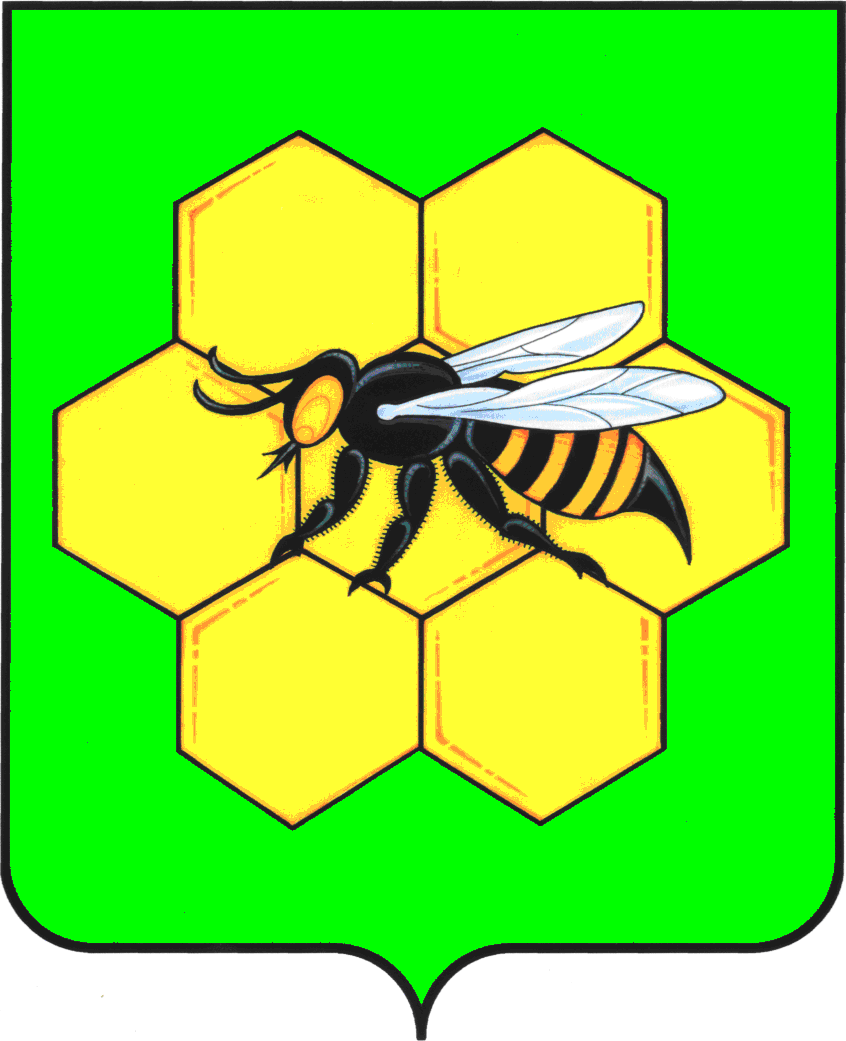 АДМИНИСТРАЦИЯМУНИЦИПАЛЬНОГО РАЙОНА ПЕСТРАВСКИЙСАМАРСКОЙ ОБЛАСТИПОСТАНОВЛЕНИЕот________________№___________ПРИЛОЖЕНИЕ к Порядку предоставления единовременной компенсационной денежной выплаты на приобретение пользовательского оборудования для приема сигнала эфирного цифрового наземного телевизионного вещания общероссийских обязательных общедоступных каналов и (или) радиоканалов гражданам, отнесенным к социально незащищенным категориям населения Самарской области, проживающим на территории муниципального района Пестравский Самарской областиЗаконный представитель:В администрацию муниципального района Пестравский Самарской области________________________________________________________________________________(Ф.И.О. полностью)_________________________________________(Ф.И.О. гражданина полностью)_________________________________________(паспорт серия, номер)(паспорт серия, номер)__________________________________________________________________________________(выдан кем, когда)______________________________________(выдан кем, когда)_______________________________________________________________________________проживающего по адресу:________________________________(реквизиты документа, подтверждающего полномочия)(индекс, город, район, село)____________________________________________________________________________(улица)_________________________________________(контактный телефон, e-mail (при наличии)(дом, корпус, квартира)_________________________________________(контактный телефон, e-mail (при наличии)_________________________________________()«»г.(подпись)(Ф.И.О.)(дата заполнения заявления)(дата заполнения заявления)(дата заполнения заявления)(дата заполнения заявления)(дата заполнения заявления)()«»г.(подпись)(Ф.И.О.)(дата)(дата)(дата)(дата)(дата)